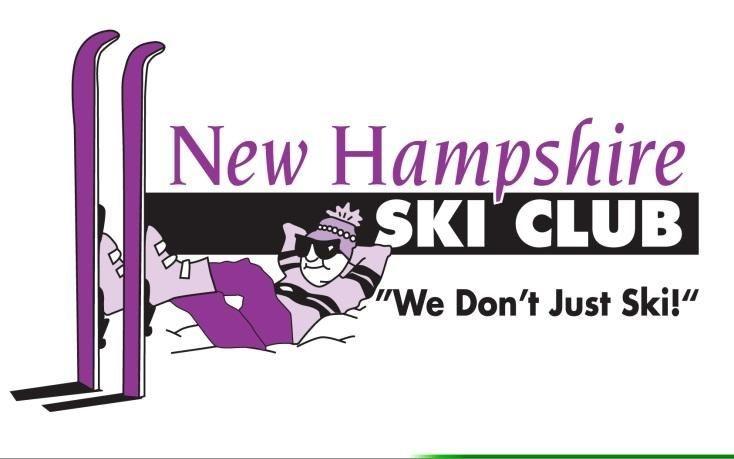 Cape CodGetaway WeekendSeptember 15 – 16, 2023                  Blue Rock Golf Resort39 Todd RoadSouth Yarmouth, MA $265.00pp Dbl OccSeptember is a great time to enjoy the Cape. Pick your activity or just relax by the pool or ocean. The trip offers biking the Cape Cod Rail Trail, kayaking from Cape Cod Waterways in Dennis Port on the Swam Pond River and golf right out your door. The Blue Rock course is named a Top 10 par 3 course worldwide by Golf Magazine. Swim at the outdoor pool at the Blue Rock Resort or enjoy the indoor heated pool and beach access at the Red Jacket Beach Resort.September is a great time to enjoy the Cape. Pick your activity or just relax by the pool or ocean. The trip offers biking the Cape Cod Rail Trail, kayaking from Cape Cod Waterways in Dennis Port on the Swam Pond River and golf right out your door. The Blue Rock course is named a Top 10 par 3 course worldwide by Golf Magazine. Swim at the outdoor pool at the Blue Rock Resort or enjoy the indoor heated pool and beach access at the Red Jacket Beach Resort.Trip price includes: 2 night stay  Fri 9/15 & Sat 9/16 at the Blue Rock Golf Resort with beach access at the Red Jacket Beach Resort Dbl OccEarly Bird Arrival:  Thurs 9/14  addition night stay $90.00pp...Double Occupancy _____check if registering for Thursday.Complimentary Continental Breakfast - Restaurant and Bar are not open again this year.Welcome gathering in the Blue Rock Restaurant with appetizers/catered dinner and adult beverages Friday Evening 6pm.Golf 18 holes with tee times prearranged [Pay at Resort - Karen Blosser will organize]_____check if interested.Kayak Rentals $40 or BYO-Kayak $15 put in fee at Cape Cod Waterways in Dennis Port  [pay at CCW]___check for SaturdayBicycling opportunities Cape Cod Rail Trail.  Bring your own bike or bike rentals available.Self drive trip. Trip price includes: 2 night stay  Fri 9/15 & Sat 9/16 at the Blue Rock Golf Resort with beach access at the Red Jacket Beach Resort Dbl OccEarly Bird Arrival:  Thurs 9/14  addition night stay $90.00pp...Double Occupancy _____check if registering for Thursday.Complimentary Continental Breakfast - Restaurant and Bar are not open again this year.Welcome gathering in the Blue Rock Restaurant with appetizers/catered dinner and adult beverages Friday Evening 6pm.Golf 18 holes with tee times prearranged [Pay at Resort - Karen Blosser will organize]_____check if interested.Kayak Rentals $40 or BYO-Kayak $15 put in fee at Cape Cod Waterways in Dennis Port  [pay at CCW]___check for SaturdayBicycling opportunities Cape Cod Rail Trail.  Bring your own bike or bike rentals available.Self drive trip. Deposit​ of $100.00 or pay in full starting:  6/01/2023 ___ Total payment due by 08/01/2023____. Make checks payable to:   NH Ski Club Mail with completed form to: Nancy Keenom Caron  1465 Hooksett Rd Unit #1016  Hooksett, NH  03106-1821Trip Leader: Nancy KC kcaronn@yahoo.com  Cell 603-533-7576 & Jennifer Stitt jennifer.stitt@comcast.net  Deposit​ of $100.00 or pay in full starting:  6/01/2023 ___ Total payment due by 08/01/2023____. Make checks payable to:   NH Ski Club Mail with completed form to: Nancy Keenom Caron  1465 Hooksett Rd Unit #1016  Hooksett, NH  03106-1821Trip Leader: Nancy KC kcaronn@yahoo.com  Cell 603-533-7576 & Jennifer Stitt jennifer.stitt@comcast.net  Cancellation and refund policy: There are no refunds for the trip unless you find a replacement, then you will be reimbursed upon request. For more information review the policy:  NHSC trip cancellation and refund policies Check ,_____ ____ Initial & Date to indicate that you have read & understand the cancellation & refund policy. Name ____________________________________ Address:___________________________________City:_____________________________________ State:_____________ Zip:______________________Cell phone:_______________________________ Email:______________________________________Emergency contact:______________________ Relation:______________ Phone:__________________Roommate (if known) __________________________________________________________________I, the undersigned, if accepted as a member on this trip, agree to abide by club policies and guidelines at all times during the course of this trip. I also certify, by my signature, that I am 18 years of age or older. I understand that club activities can be potentially hazardous, and I will not hold the New Hampshire Ski Club, the trip Leader, Board of Directors, operations director, chairpeople, advisors, or members responsible for any injury or damage to me, or my family members, encountered while participating in this trip.Signature: _________________________________________________________ Date:_____________Cancellation and refund policy: There are no refunds for the trip unless you find a replacement, then you will be reimbursed upon request. For more information review the policy:  NHSC trip cancellation and refund policies Check ,_____ ____ Initial & Date to indicate that you have read & understand the cancellation & refund policy. Name ____________________________________ Address:___________________________________City:_____________________________________ State:_____________ Zip:______________________Cell phone:_______________________________ Email:______________________________________Emergency contact:______________________ Relation:______________ Phone:__________________Roommate (if known) __________________________________________________________________I, the undersigned, if accepted as a member on this trip, agree to abide by club policies and guidelines at all times during the course of this trip. I also certify, by my signature, that I am 18 years of age or older. I understand that club activities can be potentially hazardous, and I will not hold the New Hampshire Ski Club, the trip Leader, Board of Directors, operations director, chairpeople, advisors, or members responsible for any injury or damage to me, or my family members, encountered while participating in this trip.Signature: _________________________________________________________ Date:_____________